Registration and Inventory of Medical Equipment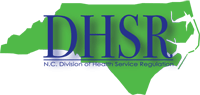 Mobile Magnetic Resonance Imaging ScannersJanuary 2024InstructionsThis is the legally required “Registration and Inventory of Medical Equipment” (G.S. 131E-177) for mobile magnetic resonance imaging (MRI) scanners. Please complete all sections of this form and return to Healthcare Planning by Friday, January 26, 2024.Submit one completed Registration and Inventory form per MRI scanner.Complete and sign the formReturn the form by one of two methods:Email a scanned copy to DHSR.SMFP.Registration-Inventory@dhhs.nc.gov.Mail the form to Andrea Emanuel, Healthcare Planning, 2704 Mail Service Center, Raleigh, NC 27699-2704.If you have questions, call Andrea Emanuel in Healthcare Planning at (919) 855-3954 or email DHSR.SMFP.Registration-Inventory@dhhs.nc.gov. Section 1: Contact InformationFull legal name of corporation, partnership, individual, or other legal entity that acquired the equipment by purchase, donation, lease, transfer, or comparable arrangement:_______________________________________________________________________________________________(Legal Name)Address of the corporation, partnership, individual, or other legal entity that acquired the equipment:_______________________________________________________________________________________________(Street and Number)_____________________________________________________________      (_____)  ________________________			(City)			(State) 	(Zip) 			(Phone Number)Chief Executive Officer or approved designee who is certifying the information in this registration form:_______________________________________________________________________________________________			(Name) 							(Title)_______________________________________________________________________________________________(Street and Number)					(City)			(State) 	(Zip) (_____)  ____________________	_______________________________________________________________	(Phone Number)						(Email)Information compiled or prepared by: __________________________________________________________									(Name) (_____)  ____________________	___________________________________________________________	(Phone Number)						(Email)Section 2: Equipment and Procedures InformationReporting Period:   10/01/2022 – 9/30/2023       Other time period: ____________________Do not make extra copies of this page if the entity has multiple MRIs. Submit a complete, separate R&I form for each scanner.(Please make additional copies of this page as needed for additional Service Sites.)*An MRI procedure is defined as a single discrete MRI study of one patient (single CPT coded procedure).  An MRI study means one or more scans relative to a single diagnosis or symptom. The total number of procedures should be equal to or greater than the total number of patients reported on the MRI Patient Origin Table on page 3 of this form.Section 3: Patient Origin Data by Service SitePlease provide the county of residence for each patient who received MRI services during the time period of this report. Provide patient origin data separately for each service site. Make additional copies of this page as needed. The total number of patients receiving services should be equal to or less than the total number of procedures reported on page two of this form.Service Site Number: ____ Service Site Name: __________________________________________________________________County in which service was provided:  __________________________________________________Section 4: Certification and SignatureThe undersigned Chief Executive Officer or approved designee certifies the accuracy of the information contained on all pages of this form. Signature __________________________________________________________________________Print Name ________________________________________________________________________Date signed ________________________________________________________________________Note: Healthcare Planning and Certificate of Need may request CPT codes for MRI procedures if further clarification is needed.Please complete all sections of this form and return to Healthcare Planning by Friday, January 26, 2024.Complete and sign the formReturn the form by one of two methods:Email a scanned copy to DHSR.SMFP.Registration-Inventory@dhhs.nc.gov.Mail the form to Andrea Emanuel in Healthcare Planning, 2704 Mail Service Center, Raleigh, NC 27699-2704.If you have questions, call Andrea Emanuel in Healthcare Planning at (919) 855-3954 or email DHSR.SMFP.Registration-Inventory@dhhs.nc.gov.For DHSR Planning Use Only:Manufacturer/Tesla			 		/Model numberOpen or closed (including open bore) scanner   Open 	   ClosedSerial or I.D. NumberDate of acquisitionPurchase price (if purchased)Certificate of Need Project ID (or Legacy)						    LegacyCertificate holder, as listed on Certificate of Need If equipment went to only 1 site, is it permanently parked at that site?   Parked            Not ParkedService Site Number _____Service Site Information: Please include all the information requested for each location. Service Site_______________________________________________________________________Address _________________________________________________________________________City: __________________________ Zip__________      County ___________________________Procedures*:   - with Contrast or Sedation   - without Contrast/ Sedation   -Total inpatient/outpatientTotal Number of ProceduresInpatient: 	Outpatient:	with:	_________		with:	_________	w/out: 	_________		w/out:	_________	Total: 	_________		Total:	_________Total: 	____________For each day of the week, enter the number of hours the scanner is in operation. ___ Sunday 	___ Thursday___ Monday	___ Friday ___ Tuesday	___ Saturday___ Wednesday   Total number of hours in operation for reporting periodPatientCountyNumber of PatientsPatientCountyNumber of PatientsPatientCountyNumber of Patients 1.  Alamance 37. Gates 73.  Person 2.  Alexander 38. Graham 74.  Pitt 3.  Alleghany 39. Granville 75.  Polk 4.  Anson 40. Greene 76.   5.  Ashe 41.  77.   6.  Avery 42.  78.  Robeson 7.  Beaufort 43. Harnett 79.  Rockingham 8.  Bertie 44. Haywood 80.  Rowan 9.  Bladen 45.  81.   10.  46. Hertford 82.  Sampson 11. Buncombe 47. Hoke 83.   12. Burke 48. Hyde 84.  Stanly 13. Cabarrus 49. Iredell 85.  Stokes 14.  50.  86.  Surry 15.  51.  87.  Swain 16.  52. Jones 88.   17. Caswell 53. Lee 89.  Tyrrell 18. Catawba 54. Lenoir 90.   19.  55.  91.  Vance 20. Cherokee 56.   92.  Wake 21. Chowan 57.   93.   22. Clay 58.  Martin 94.   23.  59.  McDowell 95.  Watauga 24.  60.   96.   25. Craven 61.  Mitchell 97.  Wilkes 26.  62.   98.   27. Currituck 63.   99.  Yadkin 28. Dare 64.  Nash 100. Yancey 29. Davidson 65.  New  30.  66.   101.  31. Duplin 67.  Onslow 102.  32.  68.   103.  33. Edgecombe 69.  Pamlico 104.  34. Forsyth 70.  Pasquotank 105. Other (specify) 35.  71.  Pender 36. Gaston 72.  Perquimans	Total Number of
	Patients